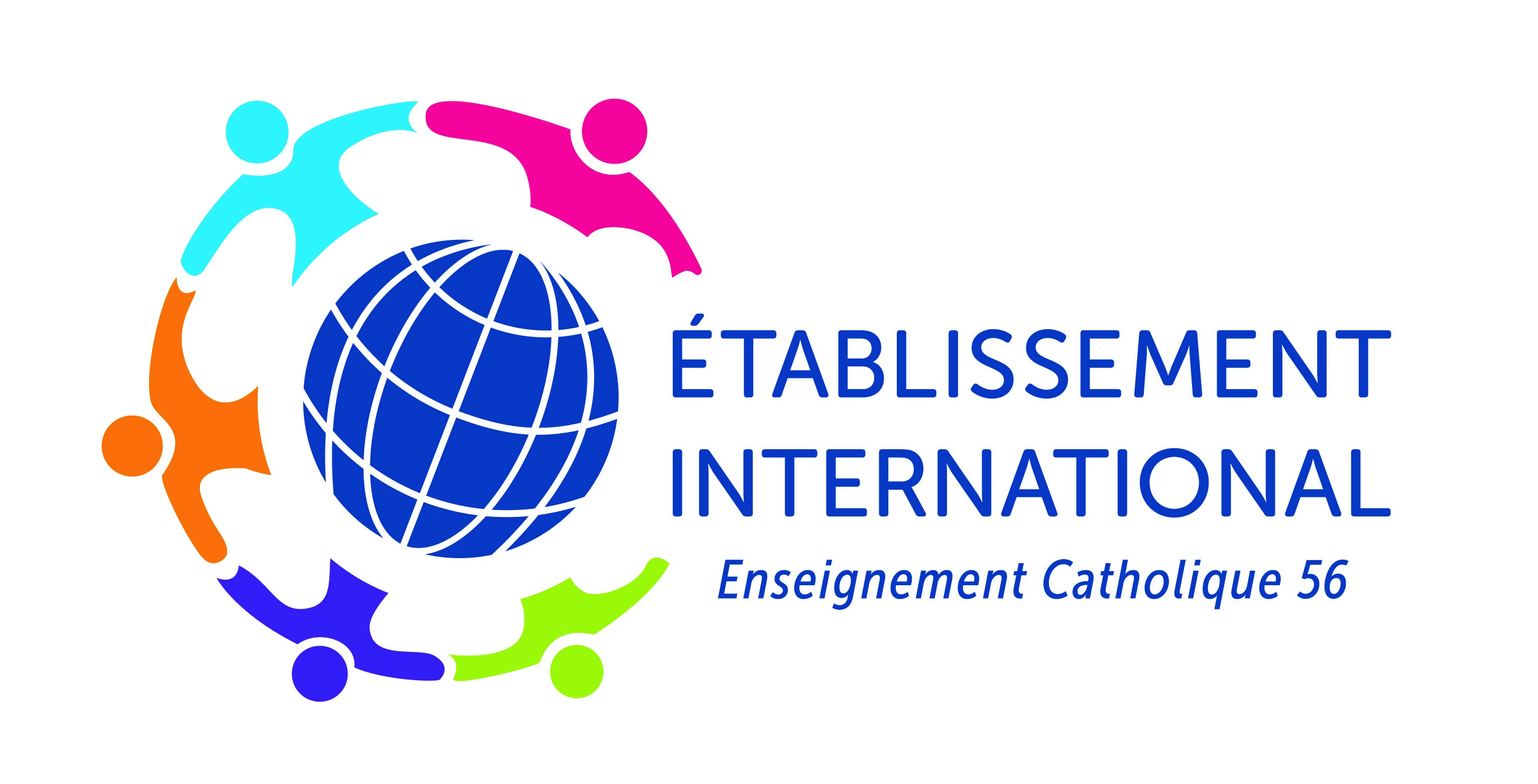 Circulaire de rentréeAnnée scolaire 2023 - 2024Chers enfants, chers parents, L’équipe éducative est très heureuse de vous retrouver après ce repos estival et souhaite à tous une bonne rentrée. Nous vous remercions de la confiance que vous nous témoignez en inscrivant vos enfants à l’école Notre Dame.Nous souhaitons la bienvenue à chaque enfant et plus particulièrement aux nouveaux élèves et à leurs parents. L’école accueille en cette nouvelle année scolaire 62 d’élèves répartis dans les 3 classes de l’établissement. D’autre part, nous accueillons Madame Justine SIMON qui complètera le poste de Caroline.Les réunions de classe de début d’année seront bien entendu l’occasion de vous présenter nos projets et de vous dire que nous comptons à nouveau cette année sur votre investissement au sein de notre établissement. Votre participation à la vie de l’école Notre Dame est précieuse ! POUR UNE DEMARCHE EN FAVEUR DE LA REDUCTION DE LA CONSOMMATION DE PAPIERS ET D'IMPRESSIONS :Les circulaires et les informations seront prioritairement envoyées par mail sauf si un coupon réponse est nécessaire. L'école s’engage dans cette démarche éco-responsable.Aussi pour toute correspondance merci de noter l’adresse mail : eco56.nd.la-trinite-sur-mer @ enseignement-catholique.bzh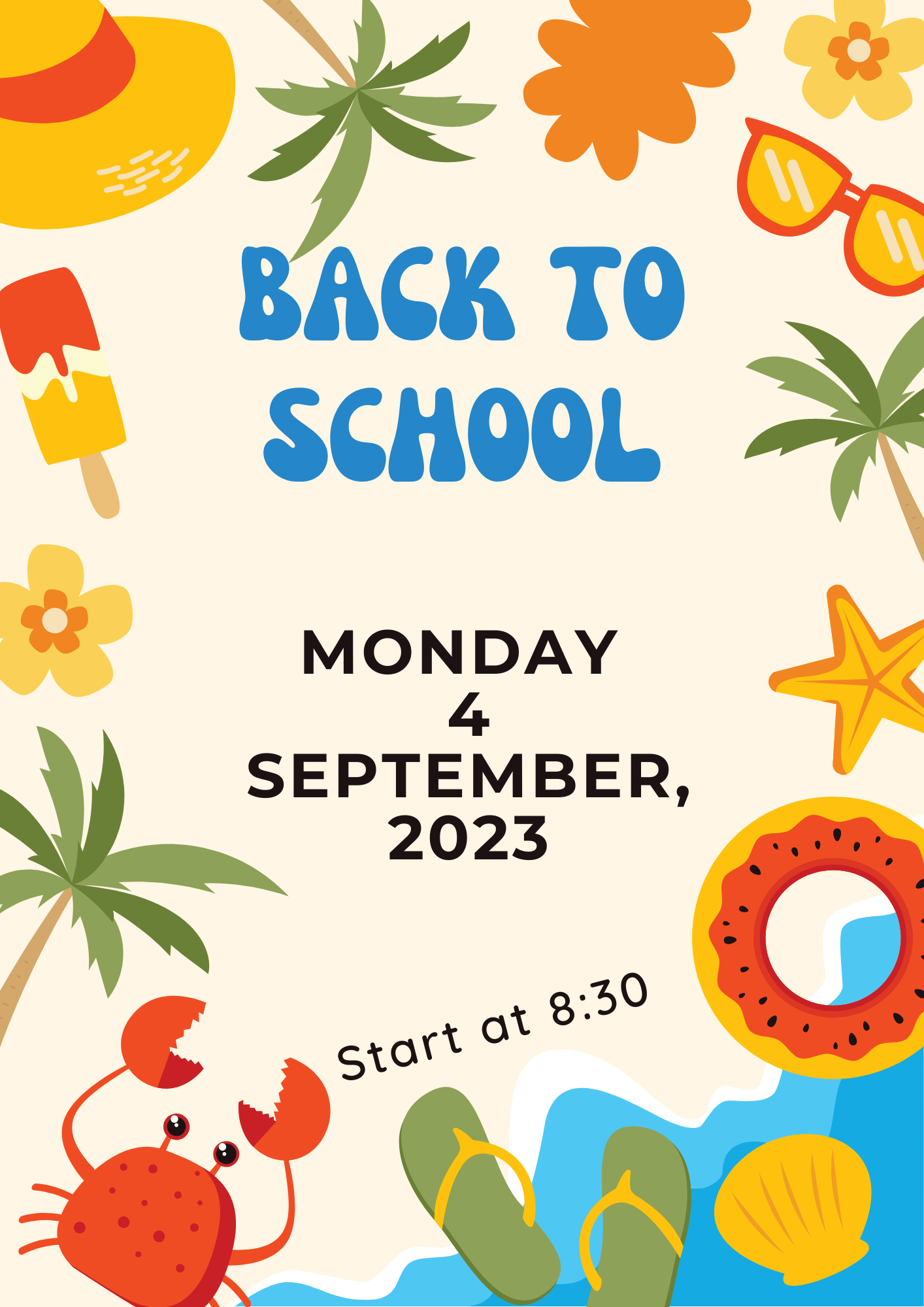 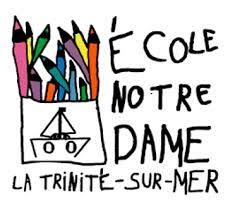 Circulaire de rentréeAnnée scolaire 2023 - 2024Chers enfants, chers parents, L’équipe éducative est très heureuse de vous retrouver après ce repos estival et souhaite à tous une bonne rentrée. Nous vous remercions de la confiance que vous nous témoignez en inscrivant vos enfants à l’école Notre Dame.Nous souhaitons la bienvenue à chaque enfant et plus particulièrement aux nouveaux élèves et à leurs parents. L’école accueille en cette nouvelle année scolaire 62 d’élèves répartis dans les 3 classes de l’établissement. D’autre part, nous accueillons Madame Justine SIMON qui complètera le poste de Caroline.Les réunions de classe de début d’année seront bien entendu l’occasion de vous présenter nos projets et de vous dire que nous comptons à nouveau cette année sur votre investissement au sein de notre établissement. Votre participation à la vie de l’école Notre Dame est précieuse ! POUR UNE DEMARCHE EN FAVEUR DE LA REDUCTION DE LA CONSOMMATION DE PAPIERS ET D'IMPRESSIONS :Les circulaires et les informations seront prioritairement envoyées par mail sauf si un coupon réponse est nécessaire. L'école s’engage dans cette démarche éco-responsable.Aussi pour toute correspondance merci de noter l’adresse mail : eco56.nd.la-trinite-sur-mer @ enseignement-catholique.bzhCirculaire de rentréeAnnée scolaire 2023 - 2024Chers enfants, chers parents, L’équipe éducative est très heureuse de vous retrouver après ce repos estival et souhaite à tous une bonne rentrée. Nous vous remercions de la confiance que vous nous témoignez en inscrivant vos enfants à l’école Notre Dame.Nous souhaitons la bienvenue à chaque enfant et plus particulièrement aux nouveaux élèves et à leurs parents. L’école accueille en cette nouvelle année scolaire 62 d’élèves répartis dans les 3 classes de l’établissement. D’autre part, nous accueillons Madame Justine SIMON qui complètera le poste de Caroline.Les réunions de classe de début d’année seront bien entendu l’occasion de vous présenter nos projets et de vous dire que nous comptons à nouveau cette année sur votre investissement au sein de notre établissement. Votre participation à la vie de l’école Notre Dame est précieuse ! POUR UNE DEMARCHE EN FAVEUR DE LA REDUCTION DE LA CONSOMMATION DE PAPIERS ET D'IMPRESSIONS :Les circulaires et les informations seront prioritairement envoyées par mail sauf si un coupon réponse est nécessaire. L'école s’engage dans cette démarche éco-responsable.Aussi pour toute correspondance merci de noter l’adresse mail : eco56.nd.la-trinite-sur-mer @ enseignement-catholique.bzhCirculaire de rentréeAnnée scolaire 2023 - 2024Chers enfants, chers parents, L’équipe éducative est très heureuse de vous retrouver après ce repos estival et souhaite à tous une bonne rentrée. Nous vous remercions de la confiance que vous nous témoignez en inscrivant vos enfants à l’école Notre Dame.Nous souhaitons la bienvenue à chaque enfant et plus particulièrement aux nouveaux élèves et à leurs parents. L’école accueille en cette nouvelle année scolaire 62 d’élèves répartis dans les 3 classes de l’établissement. D’autre part, nous accueillons Madame Justine SIMON qui complètera le poste de Caroline.Les réunions de classe de début d’année seront bien entendu l’occasion de vous présenter nos projets et de vous dire que nous comptons à nouveau cette année sur votre investissement au sein de notre établissement. Votre participation à la vie de l’école Notre Dame est précieuse ! POUR UNE DEMARCHE EN FAVEUR DE LA REDUCTION DE LA CONSOMMATION DE PAPIERS ET D'IMPRESSIONS :Les circulaires et les informations seront prioritairement envoyées par mail sauf si un coupon réponse est nécessaire. L'école s’engage dans cette démarche éco-responsable.Aussi pour toute correspondance merci de noter l’adresse mail : eco56.nd.la-trinite-sur-mer @ enseignement-catholique.bzhECOLE NOTRE DAME